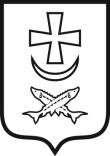 Азовская городская думаСЕДЬМОГО созыварешение25.10.2023                                               №  233Об утверждении Положения о муниципальном контроле в области охраны и использования особо охраняемых природных территорий местного значения в границах муниципального образования «Город Азов»В соответствии с Земельным кодексом Российской Федерации, со статьей 33 Федерального закона от 14.03.1995 № 33-ФЗ «Об особо охраняемых природных территориях», Федеральным законом от 06.10.2003 № 131-ФЗ «Об общих принципах организации местного самоуправления в Российской Федерации», Уставом муниципального образования «Город Азов», в целях реализации Федерального закона от 31.07.2020 № 248-ФЗ «О государственном контроле (надзоре) и муниципальном контроле в Российской Федерации»,Азовская городская ДумаРЕШИЛА:1. Утвердить Положение о муниципальном контроле в области охраны и использования особо охраняемых природных территорий местного значения в границах муниципального образования «Город Азов», согласно приложению.2. Настоящее решение вступает в силу со дня его официального опубликования.3. Контроль за исполнением настоящего решения возложить на заместителя главы администрации - начальника Управления ЖКХ г. Азова.Председатель городской Думы -глава города Азова                                                                            Е. В. Карасев                                     ВерноНачальник организационно-контрольного отделаАзовской городской Думы							Н. В. ГоловинаРешение вносит: заместитель главы администрации - начальник Управления ЖКХ г. АзоваПриложениек решениюАзовской городской Думыот 25.10.2023 № 233ПОЛОЖЕНИЕО МУНИЦИПАЛЬНОМ КОНТРОЛЕ В ОБЛАСТИ ОХРАНЫ И ИСПОЛЬЗОВАНИЯ ОСОБО ОХРАНЯЕМЫХ ПРИРОДНЫХ ТЕРРИТОРИЙ МЕСТНОГО ЗНАЧЕНИЯ В ГРАНИЦАХ МУНИЦИПАЛЬНОГО ОБРАЗОВАНИЯ «ГОРОД АЗОВ»Статья 1. Общие положенияНастоящее Положение о муниципальном контроле в области охраны и использования особо охраняемых природных территорий местного значения в границах муниципального образования «Город Азов» (далее - Положение) устанавливает порядок осуществления муниципального контроля в области охраны и использования особо охраняемых природных территорий местного значения в границах муниципального образования «Город Азов» (далее - муниципальный контроль в области охраны и использования особо охраняемых природных территорий).К отношениям, связанным с осуществлением муниципального контроля, применяются положения Федерального закона от 31.07.2020 № 248-ФЗ «О государственном контроле (надзоре) и муниципальном контроле в Российской Федерации» (далее - Федеральный закон № 248-ФЗ)  1.2  Предметом муниципального контроля в области охраны и использования особо охраняемых природных территорий является соблюдение юридическими лицами, индивидуальными предпринимателями и гражданами (далее - контролируемые лица) на особо охраняемых природных территориях местного значения, расположенных на земельных участках, находящихся в муниципальной собственности муниципального образования «Город Азов» (далее - особо охраняемые природные территории), обязательных требований, установленных Федеральным законом от 14.03.1995 № 33-ФЗ «Об особо охраняемых природных территориях», другими федеральными законами и принимаемыми в соответствии с ними иными нормативными правовыми актами Российской Федерации, нормативными правовыми актами Ростовской области в области охраны и использования особо охраняемых природных территорий, касающихся:- режима особо охраняемой природной территории;- особого правового режима использования земельных участков, водных объектов, природных ресурсов и иных объектов недвижимости, расположенных в границах особо охраняемых природных территорий;- режима охранных зон особо охраняемых природных территорий.1.3 Муниципальный контроль в области охраны и использования особо охраняемых природных территорий осуществляется Администрацией города Азова.1.4 Должностными лицами Администрации города Азова, уполномоченными на принятие решений о проведении контрольных (надзорных) мероприятий, являются:- глава Администрации города Азова;- заместитель главы Администрации- начальник Управления ЖКХ.От имени Администрации города Азов муниципальный контроль в области охраны и использования особо охраняемых природных территорий осуществляет структурное подразделение - отдел муниципальной инспекции Администрации г. Азова (далее - отдел муниципальной инспекции или контрольный орган).Должностными лицами Администрации города Азова, уполномоченными осуществлять муниципальный контроль в области охраны и использования особо охраняемых природных территорий, являются:- начальник отдела муниципальной инспекции;- уполномоченные специалисты отдела муниципальной инспекции (далее - должностные лица, уполномоченные осуществлять контроль).В должностные обязанности указанных должностных лиц отдела муниципальной инспекции, в соответствии с их должностной инструкцией, входит осуществление полномочий по муниципальному контролю в области охраны и использования особо охраняемых природных территорий.Должностные лица отдела муниципальной инспекции, уполномоченные осуществлять контроль, при осуществлении муниципального контроля в области охраны и использования особо охраняемых природных территорий, имеют права, обязанности и несут ответственность в соответствии с Федеральным законом № 248-ФЗ и иными федеральными законами.1.5 К отношениям, связанным с осуществлением муниципального контроля в области охраны и использования особо охраняемых природных территорий, организацией и проведением профилактических мероприятий, контрольных мероприятий применяются положения Федерального закона от 14.03.1995 № 33-ФЗ «Об особо охраняемых природных территориях», Федерального закона от 06.10.2003 № 131-ФЗ «Об общих принципах организации местного самоуправления в Российской Федерации», Федерального закона № 248-ФЗ. 1.6 Объектами муниципального контроля в области охраны и использования особо охраняемых природных территорий являются:- особо охраняемые природные территории;- деятельность, действия (бездействие) граждан и организаций, в рамках которых должны соблюдаться обязательные требования, в том числе предъявляемые к гражданам и организациям, осуществляющим деятельность, действия (бездействие) по соблюдению:а) режима особо охраняемой природной территории;б) особого правового режима использования земельных участков, водных объектов, природных ресурсов и иных объектов недвижимости, расположенных в границах особо охраняемых природных территорий;в) режима охранных зон особо охраняемых природных территорий;- здания, помещения, сооружения, линейные объекты, территории, включая водные, земельные и лесные участки, оборудование, устройства, предметы, материалы, транспортные средства, компоненты природной среды, природные и природно-антропогенные объекты, другие объекты, которыми контролируемые лица владеют и (или) пользуются, компоненты природной среды, природные и природно-антропогенные объекты, не находящиеся во владении и (или) пользовании контролируемых лиц, к которым предъявляются обязательные требования.1.7 При осуществлении муниципального контроля в области охраны и использования особо охраняемых природных территорий система оценки и управления рисками не применяется.Статья 2. Профилактика рисков причинения вреда (ущерба) охраняемым законом ценностям2.1 Администрация города Азова осуществляет муниципальный контроль в области охраны и использования особо охраняемых природных территорий, в том числе посредством проведения профилактических мероприятий.2.2 Профилактические мероприятия осуществляются Администрацией города Азова в целях стимулирования добросовестного соблюдения обязательных требований контролируемыми лицами, устранения условий, причин и факторов, способных привести к нарушениям обязательных требований и (или) причинению вреда (ущерба) охраняемым законом ценностям, и доведения обязательных требований до контролируемых лиц, способов их соблюдения.2.3 При осуществлении муниципального контроля в области охраны и использования особо охраняемых природных территорий проведение профилактических мероприятий, направленных на снижение риска причинения вреда (ущерба), является приоритетным по отношению к проведению контрольных мероприятий.2.4 В случае если при проведении профилактических мероприятий установлено, что объекты контроля представляют явную непосредственную угрозу причинения вреда (ущерба) охраняемым законом ценностям или такой вред (ущерб) причинен, должностное лицо отдела муниципальной инспекции, уполномоченное осуществлять муниципальный контроль в области охраны и использования особо охраняемых природных территорий, незамедлительно направляет информацию об этом главе (заместителю главы) Администрации города Азова для принятия решения о проведении контрольных мероприятий.2.5 При осуществлении Администрацией города Азова муниципального контроля в области охраны и использования особо охраняемых природных территорий могут проводиться следующие виды профилактических мероприятий:1) информирование;2)  объявление предостережений;3) консультирование;4) профилактический визит.2.6 Информирование осуществляется Администрацией города Азова по вопросам соблюдения обязательных требований посредством размещения соответствующих сведений на официальном сайте Администрации города Азова в информационно-телекоммуникационной сети «Интернет» (далее - официальный сайт Администрации) в специальном разделе, посвященном контрольной деятельности (доступ к специальному разделу должен осуществляться с главной (основной) страницы официального сайта Администрации), в средствах массовой информации, через личные кабинеты контролируемых лиц в государственных информационных системах (при их наличии) и в иных формах.Отдел муниципальной инспекции обязан размещать и поддерживать в актуальном состоянии на официальном сайте Администрации в специальном разделе, посвященном контрольной деятельности, сведения, предусмотренные частью 3 статьи 46 Федерального закона № 248-ФЗ. Отдел муниципальной инспекции также вправе информировать население муниципального образования «Город Азов» на собраниях и конференциях граждан об обязательных требованиях, предъявляемых к объектам контроля.2.7 Предостережение о недопустимости нарушения обязательных требований и предложение принять меры по обеспечению соблюдения обязательных требований объявляются контролируемому лицу в случае наличия у отдела муниципальной инспекции сведений о готовящихся нарушениях обязательных требований или признаках нарушений обязательных требований и (или) в случае отсутствия подтверждения данных о том, что нарушение обязательных требований причинило вред (ущерб) охраняемым законом ценностям либо создало угрозу причинения вреда (ущерба) охраняемым законом ценностям. Объявление предостережения о недопустимости нарушения обязательных требований осуществляется Администрацией города Азова в соответствии со статьей 49 Федерального закона № 248-ФЗ.       Предостережение оформляется в письменной форме или в форме электронного документа и направляется в адрес контролируемого лица.Предостережение о недопустимости нарушения обязательных требований оформляется в соответствии с формой, утвержденной Приказом Министерства экономического развития Российской Федерации от 31.03.2021 № 151 «О типовых формах документов, используемых контрольным (надзорным) органом».Должностные лица осуществляют учет объявленных предостережений о недопустимости нарушения обязательных требований и используют соответствующие данные для проведения иных профилактических мероприятий и контрольных мероприятий.В случае объявления отделом муниципальной инспекции предостережения о недопустимости нарушения обязательных требований контролируемое лицо вправе подать возражение в отношении указанного предостережения. Возражение в отношении предостережения рассматривается отделом муниципальной инспекции в течение 30 дней со дня получения. В результате рассмотрения возражения контролируемому лицу в письменной форме или в форме электронного документа направляется ответ с информацией о согласии или несогласии с возражением. В случае несогласия с возражением в ответе указываются соответствующие обоснования.Возражения составляются контролируемым лицом и направляются в отдел муниципальной инспекции в произвольной форме, и должны содержать в себе следующую информацию:1) наименование контролируемого лица;2) идентификационный номер налогоплательщика - юридического лица, индивидуального предпринимателя;3) сведения об объекте муниципального контроля;4) дата и номер предостережения, направленного в адрес контролируемого лица;5) обоснование позиции, доводы в отношении указанных в предостережении действий (бездействия) контролируемого лица, которые приводят или могут привести к нарушению обязательных требований;6) желаемый способ получения ответа по итогам рассмотрения возражения;7) фамилию, имя, отчество, направившего возражение;8) дату направления возражения.2.8 Консультирование контролируемых лиц осуществляется должностным лицом отдела муниципальной инспекции, уполномоченным осуществлять контроль, по телефону, посредством видео-конференц-связи, на личном приеме либо в ходе проведения профилактических мероприятий, контрольных мероприятий и не должно превышать 15 минут.Личный прием граждан проводится главой (заместителем главы) Администрации города Азов и (или) должностным лицом отдела муниципальной инспекции, уполномоченным осуществлять контроль. Информация о месте приема, а также об установленных для приема днях и часах размещается на официальном сайте Администрации в специальном разделе, посвященном контрольной деятельности.Консультирование осуществляется в устной или письменной форме по следующим вопросам:- организация и осуществление муниципального контроля в области охраны и использования особо охраняемых природных территорий;- порядок осуществления контрольных мероприятий, установленных настоящим Положением;- порядок обжалования действий (бездействия) должностных лиц, уполномоченных осуществлять контроль;- получение информации о нормативных правовых актах (их отдельных положениях), содержащих обязательные требования, оценка соблюдения которых осуществляется Администрацией города Азова в рамках контрольных мероприятий.Консультирование контролируемых лиц в устной форме может осуществляться также на собраниях и конференциях граждан.       Консультирование в письменной форме осуществляется должностным лицом отдела муниципальной инспекции, уполномоченным осуществлять контроль, в следующих случаях:- контролируемым лицом представлен письменный запрос о представлении письменного ответа по вопросам консультирования;- за время консультирования предоставить в устной форме ответ на поставленные вопросы невозможно;- ответ на поставленные вопросы требует дополнительного запроса сведений.При осуществлении консультирования должностное лицо отдела муниципальной инспекции, уполномоченное осуществлять контроль, обязано соблюдать конфиденциальность информации, доступ к которой ограничен в соответствии с законодательством Российской Федерации.В ходе консультирования не может предоставляться информация, содержащая оценку конкретного контрольного мероприятия, решений и (или) действий должностных лиц отдела муниципальной инспекции, уполномоченных осуществлять контроль, иных участников контрольного мероприятия, а также результаты проведенных в рамках контрольного мероприятия экспертизы, испытаний.Информация, ставшая известной должностному лицу, уполномоченному осуществлять контроль, в ходе консультирования, не может использоваться Администрацией города Азов в целях оценки контролируемого лица по вопросам соблюдения обязательных требований.Должностными лицами отдела муниципальной инспекции, уполномоченными осуществлять контроль, ведется учет проведенных консультирований.В случае поступления в Администрацию города Азов пяти и более однотипных обращений контролируемых лиц и их представителей консультирование осуществляется посредством размещения на официальном сайте Администрации в специальном разделе, посвященном контрольной деятельности, письменного разъяснения, подписанного главой (заместителем главы) Администрации города Азова или должностным лицом, уполномоченным осуществлять контроль.2.9 Профилактический визит проводится в форме профилактической беседы по месту осуществления деятельности контролируемого лица либо путем использования видео-конференц-связи.В ходе профилактического визита контролируемое лицо информируется об обязательных требованиях, предъявляемых к его деятельности либо к принадлежащим ему объектам контроля.Порядок и сроки проведения профилактического визита устанавливаются настоящим положением.При проведении профилактического визита контролируемым лицам не выдаются предписания об устранении нарушений обязательных требований. Разъяснения, полученные контролируемым лицом в ходе профилактического визита, носят рекомендательный характер.Контролируемое лицо вправе обратиться в контрольный орган с заявлением о проведении в отношении его профилактического визита (далее также в настоящей статье - заявление контролируемого лица).Контрольный орган рассматривает заявление контролируемого лица в течение десяти рабочих дней с даты регистрации указанного заявления и принимает решение о проведении профилактического визита либо об отказе в его проведении с учетом материальных, финансовых и кадровых ресурсов контрольного органа, о чем уведомляет контролируемое лицо.В случае принятия решения о проведении профилактического визита по заявлению контролируемого лица контрольный орган в течение двадцати рабочих дней согласовывает дату проведения профилактического визита с контролируемым лицом любым способом, обеспечивающим фиксирование такого согласования, и обеспечивает включение такого профилактического визита в программу профилактики рисков причинения вреда (ущерба) охраняемым законом ценностям.Контрольный орган принимает решение об отказе в проведении профилактического визита по заявлению контролируемого лица по одному из следующих оснований:- от контролируемого лица поступило уведомление об отзыве заявления о проведении профилактического визита;- в течение двух месяцев до даты подачи заявления контролируемого лица контрольным органом было принято решение об отказе в проведении профилактического визита в отношении данного контролируемого лица;- в течение шести месяцев до даты подачи заявления контролируемого лица проведение профилактического визита было невозможно в связи с отсутствием контролируемого лица по месту осуществления деятельности либо в связи с иными действиями (бездействием) контролируемого лица, повлекшими невозможность проведения профилактического визита;- заявление контролируемого лица содержит нецензурные либо оскорбительные выражения, угрозы жизни, здоровью и имуществу должностных лиц контрольного органа либо членов их семей.Статья 3. Осуществление контрольных мероприятий и контрольных действий3.1. При осуществлении муниципального контроля в области охраны и использования особо охраняемых природных территорий Администрацией города Азова могут проводиться следующие виды контрольных мероприятий и контрольных действий в рамках указанных мероприятий:-инспекционный визит (посредством осмотра, опроса, истребования документов, которые в соответствии с обязательными требованиями должны находиться в месте нахождения (осуществления деятельности) контролируемого лица (его филиалов, представительств, обособленных структурных подразделений), получения письменных объяснений, инструментального обследования). Проводится при взаимодействии с контролируемым лицом. Срок проведения не может превышать 1 (один) рабочий день;-документарная проверка (посредством получения письменных объяснений, истребования документов, экспертизы). Проводится при взаимодействии с контролируемым лицом. Срок проведения не может превышать 10 (десять) рабочих дней;  -выездная проверка (посредством осмотра, опроса, получения письменных объяснений, истребования документов, инструментального обследования, испытания, экспертизы) проводится при взаимодействии с контролируемым лицом. Срок проведения не может превышать 1 (один) рабочий день. В отношении одного субъекта малого предпринимательства общий срок взаимодействия в ходе проведения выездной проверки не может превышать 50 часов для малого предприятия и 15 часов для микропредприятия. Срок проведения выездной проверки в отношении организации, осуществляющей свою деятельность на территориях нескольких субъектов Российской Федерации, устанавливается отдельно по каждому филиалу, представительству, обособленному структурному подразделению организации или производственному объекту;- наблюдение за соблюдением обязательных требований (посредством сбора и анализа данных об объектах муниципального контроля в области охраны и использования особо охраняемых природных территорий, в том числе данных, которые поступают в ходе межведомственного информационного взаимодействия, предоставляются контролируемыми лицами в рамках исполнения обязательных требований, а также данных, содержащихся в государственных и муниципальных информационных системах, данных из сети «Интернет», иных общедоступных данных, а также данных полученных с использованием работающих в автоматическом режиме технических средств фиксации правонарушений, имеющих функции фото- и киносъемки, видеозаписи). Проводится без взаимодействия с контролируемым лицом;-выездное обследование проводится непосредственно в месте осуществления деятельности контролируемого лица или в месте нахождения объекта контроля без взаимодействия с ним. В ходе выездного обследования на общедоступных (открытых для посещения неограниченным кругом лиц) производственных объектах могут осуществляться:1) осмотр;2) отбор проб (образцов);        3) инструментальное обследование (с применением видеозаписи);4) испытание;5) экспертиза.Выездное обследование проводится без информирования контролируемого лица.Контрольные мероприятия, предусмотренные настоящим Положением, проводятся внепланово, только по согласованию с органами прокуратуры.3.2. Основанием для проведения контрольных мероприятий, проводимых с взаимодействием с контролируемыми лицами, является:-наличие у Администрации города Азова сведений о причинении вреда (ущерба) или об угрозе причинения вреда (ущерба) охраняемым законом ценностям при поступлении обращений (заявлений) граждан и организаций, информации от органов государственной власти, органов местного самоуправления, из средств массовой информации, а также получение таких сведений в результате проведения контрольных мероприятий, включая контрольные мероприятия без взаимодействия, в том числе проводимые в отношении иных контролируемых лиц;-поручение Президента Российской Федерации, поручение Правительства Российской Федерации о проведении контрольных мероприятий в отношении конкретных контролируемых лиц;- требование прокурора о проведении контрольного мероприятия в рамках надзора за исполнением законов, соблюдением прав и свобод человека и гражданина по поступившим в органы прокуратуры материалам и обращениям;-истечение срока исполнения предписания об устранении выявленного нарушения обязательных требований - в случаях, если контролируемым лицом не представлены документы и сведения, представление которых предусмотрено выданным ему предписанием, или на основании представленных документов и сведений невозможно сделать вывод об исполнении предписания об устранении выявленного нарушения обязательных требований.3.3 Контрольные мероприятия, проводимые при взаимодействии с контролируемым лицом, проводятся на основании решения о проведении контрольного мероприятия уполномоченного органа, подписанного уполномоченным лицом, в котором указываются сведения, предусмотренные частью 1 статьи 64 Федерального закона № 248-ФЗ.3.4 На основании мотивированного представления должностного лица, уполномоченного осуществлять муниципальный контроль в области охраны и использования особо охраняемых природных территорий местного значения, принимается распоряжение Администрации города Азова о проведении внепланового контрольного мероприятия, в случае поступления сведений о причинении вреда (ущерба) или об угрозе причинения вреда (ущерба) охраняемым законом ценностям.3.5 Контрольные мероприятия, проводимые без взаимодействия с контролируемыми лицами, проводятся должностными лицами уполномоченными осуществлять контроль, на основании задания главы (заместителя главы) Администрации города Азова, задания, содержащегося в планах работы Администрации города Азова, в том числе в случаях, установленных Федеральным законом № 248-ФЗ. 3.6  Контрольные мероприятия в отношении граждан, юридических лиц и индивидуальных предпринимателей проводятся должностными лицами отдела муниципальной инспекции, уполномоченными осуществлять контроль, в соответствии с Федеральным законом № 248-ФЗ. 3.7 Администрация города Азова при организации и осуществлении муниципального контроля в области охраны и использования особо охраняемых природных территорий получает на безвозмездной основе документы и (или) сведения от иных органов либо подведомственных указанным органам организаций, в распоряжении которых находятся эти документы и (или) сведения, в рамках межведомственного информационного взаимодействия, в том числе в электронной форме. Перечень указанных документов и (или) сведений, порядок и сроки их представления установлены распоряжением Правительства Российской Федерации от 19.04.2016  № 724-р «О перечне документов и (или) информации, запрашиваемых и получаемых в рамках межведомственного информационного взаимодействия органами государственного контроля (надзора), органами муниципального контроля при организации и проведении проверок от иных государственных органов, органов местного самоуправления либо подведомственных государственным органам или органам местного самоуправления организаций, в распоряжении которых находятся эти документы и (или) информация», а также Правилами предоставления в рамках межведомственного информационного взаимодействия документов и (или) сведений, получаемых контрольными (надзорными) органами от иных органов либо подведомственных указанным органам организаций, в распоряжении которых находятся эти документы и (или) сведения, при организации и осуществлении видов государственного контроля (надзора), видов муниципального контроля, утвержденными постановлением Правительства Российской Федерации от 06.03.2021 № 338 «О межведомственном информационном взаимодействии в рамках осуществления государственного контроля (надзора), муниципального контроля».3.8 К случаю, при наступлении которого индивидуальный предприниматель, гражданин, являющиеся контролируемыми лицами, вправе представить в Администрацию города Азова информацию о невозможности присутствия при проведении контрольного мероприятия, в связи с чем проведение контрольного мероприятия переносится Администрацией города Азова на срок, необходимый для устранения обстоятельств, послуживших поводом для данного обращения индивидуального предпринимателя, гражданина в Администрацию города Азов (но не более чем на 20 дней), относится соблюдение одновременно следующих условий:- отсутствие контролируемого лица либо его представителя не препятствует оценке должностным лицом отдела муниципальной инспекции, уполномоченным осуществлять муниципальный контроль в области охраны и использования особо охраняемых природных территорий, соблюдения обязательных требований при проведении контрольного мероприятия при условии, что контролируемое лицо было надлежащим образом уведомлено о проведении контрольного мероприятия;-отсутствие признаков явной непосредственной угрозы причинения или фактического причинения вреда (ущерба) охраняемым законом ценностям;-имеются уважительные причины для отсутствия контролируемого лица (болезнь контролируемого лица, его командировка и т.п.) при проведении контрольного мероприятия.3.9 Во всех случаях проведения контрольных мероприятий для фиксации должностными лицами отдела муниципальной инспекции, уполномоченными осуществлять контроль, и лицами, привлекаемыми к совершению контрольных действий, доказательств соблюдения (нарушения) обязательных требований могут использоваться фотосъемка, аудио- и видеозапись, геодезические и картометрические измерения, проводимые должностными лицами, уполномоченными на проведение контрольного мероприятия. Информация о проведении фотосъемки, аудио- и видеозаписи, геодезических и картометрических измерений и использованных для этих целей технических средствах отражается в акте, составляемом по результатам контрольного мероприятия, и протоколе, составляемом по результатам контрольного действия, проводимого в рамках контрольного мероприятия.3.10 К результатам контрольного мероприятия относятся оценка соблюдения контролируемым лицом обязательных требований, создание условий для предупреждения нарушений обязательных требований и (или) прекращения их нарушений, восстановление нарушенного положения, направление уполномоченным органам или должностным лицам информации для рассмотрения вопроса о привлечении к ответственности и (или) применение Администрацией города Азова мер, предусмотренных пунктом 2 части 2 статьи 90 Федерального закона № 248-ФЗ .3.11 По окончании проведения контрольного мероприятия, предусматривающего взаимодействие с контролируемым лицом, составляется акт контрольного мероприятия. В случае если по результатам проведения такого мероприятия выявлено нарушение обязательных требований, в акте указывается, какое именно обязательное требование нарушено, каким нормативным правовым актом и его структурной единицей оно установлено. В случае устранения выявленного нарушения до окончания проведения контрольного мероприятия в акте указывается факт его устранения. Документы, иные материалы, являющиеся доказательствами нарушения обязательных требований, должны быть приобщены к акту. Заполненные при проведении контрольного мероприятия проверочные листы приобщаются к акту.Оформление акта производится на месте проведения контрольного мероприятия в день окончания проведения такого мероприятия, если иной порядок оформления акта не установлен Правительством Российской Федерации.Акт контрольного мероприятия, проведение которого было согласовано органами прокуратуры, направляется в органы прокуратуры посредством единого реестра контрольных (надзорных) мероприятий непосредственно после его оформления.3.12 Информация о контрольных мероприятиях размещается в едином реестре контрольных (надзорных) мероприятий.3.13 Информирование контролируемых лиц о совершаемых должностными лицами отдела муниципальной инспекции, уполномоченными осуществлять контроль, действиях и принимаемых решениях осуществляется посредством размещения сведений об указанных действиях и решениях в едином реестре контрольных (надзорных) мероприятий, а также доведения их до контролируемых лиц посредством инфраструктуры, обеспечивающей информационно-технологическое взаимодействие информационных систем, используемых для предоставления государственных и муниципальных услуг и исполнения государственных и муниципальных функций в электронной форме, в том числе через федеральную государственную информационную систему «Единый портал государственных и муниципальных услуг (функций)» (далее - единый портал государственных и муниципальных услуг) и (или) через региональный портал государственных и муниципальных услуг.Гражданин, не осуществляющий предпринимательской деятельности, являющийся контролируемым лицом, информируется о совершаемых должностными лицами отдела муниципальной инспекции, уполномоченными осуществлять контроль, действиях и принимаемых решениях путем направления ему документов на бумажном носителе в случае направления им в адрес Администрации города Азова уведомления о необходимости получения документов на бумажном носителе либо отсутствия у Администрации города Азова сведений об адресе электронной почты контролируемого лица и возможности направить ему документы в электронном виде через единый портал государственных и муниципальных услуг (в случае, если лицо не имеет учетной записи в единой системе идентификации и аутентификации либо если оно не завершило прохождение процедуры регистрации в единой системе идентификации и аутентификации). Указанный гражданин вправе направлять Администрации города Азова документы на бумажном носителе.3.14 В случае несогласия с фактами и выводами, изложенными в акте, контролируемое лицо вправе направить жалобу в порядке, предусмотренном статьями 39 - 43 Федерального закона № 248-ФЗ  и статьей 4 настоящего Положения.3.15 В случае отсутствия выявленных нарушений обязательных требований при проведении контрольного мероприятия сведения об этом вносятся в единый реестр контрольных (надзорных) мероприятий. Должностное лицо отдела муниципальной инспекции, уполномоченное осуществлять контроль, вправе выдать рекомендации по соблюдению обязательных требований, провести иные мероприятия, направленные на профилактику рисков причинения вреда (ущерба) охраняемым законом ценностям.3.16 В случае выявления при проведении контрольного мероприятия нарушений обязательных требований контролируемым лицом должностное лицо отдела муниципальной инспекции, уполномоченное осуществлять контроль в пределах полномочий, предусмотренных законодательством Российской Федерации, обязано:- выдать после оформления акта контрольного мероприятия контролируемому лицу предписание об устранении выявленных нарушений с указанием разумных сроков их устранения и (или) о проведении мероприятий по предотвращению причинения вреда (ущерба) охраняемым законом ценностям;- незамедлительно принять предусмотренные законодательством Российской Федерации меры по недопущению причинения вреда (ущерба) охраняемым законом ценностям или прекращению его причинения вплоть до обращения в суд с требованием о принудительном отзыве продукции (товаров), представляющей опасность для жизни, здоровья людей и для окружающей среды, о запрете эксплуатации (использования) зданий, строений, сооружений, помещений, оборудования, транспортных средств и иных подобных объектов и о доведении до сведения граждан, организаций любым доступным способом информации о наличии угрозы причинения вреда (ущерба) охраняемым законом ценностям и способах ее предотвращения в случае, если при проведении контрольного мероприятия установлено, что деятельность гражданина, организации, владеющих и (или) пользующихся объектом контроля, эксплуатация (использование) ими зданий, строений, сооружений, помещений, оборудования, транспортных средств и иных подобных объектов, производимые и реализуемые ими товары, выполняемые работы, оказываемые услуги представляют непосредственную угрозу причинения вреда (ущерба) охраняемым законом ценностям или что такой вред (ущерб) причинен;-при выявлении в ходе контрольного мероприятия признаков преступления или административного правонарушения направить соответствующую информацию в государственный орган в соответствии со своей компетенцией или при наличии соответствующих полномочий принять меры по привлечению виновных лиц к установленной законом ответственности;-принять меры по осуществлению контроля за устранением выявленных нарушений обязательных требований, предупреждению нарушений обязательных требований, предотвращению возможного причинения вреда (ущерба) охраняемым законом ценностям, при неисполнении предписания в установленные сроки принять меры по обеспечению его исполнения вплоть до обращения в суд с требованием о принудительном исполнении предписания, если такая мера предусмотрена законодательством;-рассмотреть вопрос о выдаче рекомендаций по соблюдению обязательных требований, проведении иных мероприятий, направленных на профилактику рисков причинения вреда (ущерба) охраняемым законом ценностям.3.17 Должностные лица отдела муниципальной инспекции, уполномоченные осуществлять контроль, при осуществлении муниципального контроля в области охраны и использования особо охраняемых природных территорий взаимодействуют в установленном порядке с федеральными органами исполнительной власти и их территориальными органами, с органами исполнительной власти Ростовской области, Администрацией города Азова, правоохранительными органами, организациями и гражданами.В случае выявления в ходе проведения контрольного мероприятия в рамках осуществления муниципального контроля в области охраны и использования особо охраняемых природных территорий нарушения требований законодательства, за которое законодательством Российской Федерации предусмотрена административная и иная ответственность, в акте контрольного мероприятия указывается информация о наличии признаков выявленного нарушения. Должностные лица отдела муниципальной инспекции, уполномоченные осуществлять контроль, направляют копию указанного акта в орган власти, уполномоченный на привлечение к соответствующей ответственности.Статья 4. Обжалование решений Администрации города Азова, действий (бездействия) должностных лиц, уполномоченных осуществлять муниципальный контроль в области охраны и использования особо охраняемых природных территорий4.1 Решения Администрации города Азова, действия (бездействие) должностных лиц отдела муниципальной инспекции, уполномоченных осуществлять муниципальный контроль в области охраны и использования особо охраняемых природных территорий, могут быть обжалованы в судебном порядке.4.2 Досудебный порядок подачи жалоб на решения Администрации города Азова, действия (бездействие) должностных лиц отдела муниципальной инспекции, уполномоченных осуществлять муниципальный контроль в области охраны и использования особо охраняемых природных территорий, применяется.Контролируемые лица, права и законные интересы которых, по их мнению, были непосредственно нарушены в рамках осуществления муниципального контроля, имеют право на досудебное обжалование:- решений о проведении контрольных (надзорных) мероприятий;- актов контрольных (надзорных) мероприятий, предписаний об устранении выявленных нарушений;- действий (бездействия) должностных лиц контрольного (надзорного) органа в рамках контрольных (надзорных) мероприятий.Жалоба на решение контрольного органа, действия (бездействие) его должностных лиц может быть подана в течение тридцати календарных дней со дня, когда контролируемое лицо узнало или должно было узнать о нарушении своих прав.4.3 Жалоба на предписание контрольного органа может быть подана в течение десяти рабочих дней с момента получения контролируемым лицом предписания.В случае пропуска по уважительной причине срока подачи жалобы этот срок по ходатайству лица, подающего жалобу, может быть восстановлен уполномоченным органом.Контролируемым лицом может быть подана жалоба в электронном виде с использованием единого портала государственных и муниципальных услуг и (или) региональных порталов государственных и муниципальных услуг, за исключением случая, предусмотренного частью 1.1 статьи 40 Федерального закона № 248-ФЗ.При подаче жалобы гражданином она должна быть подписана простой электронной подписью либо усиленной квалифицированной электронной подписью. При подаче жалобы организацией она должна быть подписана усиленной квалифицированной электронной подписью. Лицо, подавшее жалобу, до принятия решения по жалобе может отозвать ее. При этом повторное направление жалобы по тем же основаниям не допускается.Жалоба может содержать ходатайство о приостановлении исполнения обжалуемого решения контрольного органа.Материалы, прикладываемые к жалобе, в том числе фото-, видеоматериалы, предоставляются контролируемыми лицами в электронном виде.Статья 5. Порядок рассмотрения жалобы5.1 Порядок рассмотрения жалобы определяется настоящим Положением и предусматривает, что:- жалоба на решение Администрации города Азова, действия (бездействие) его должностных лиц, осуществляющих муниципальный контроль, в рамках настоящего Положения рассматривается главой Администрации города Азова и (или) заместителем главы администрации - начальником Управления ЖКХ (далее – лицо, уполномоченное на рассмотрение жалобы);- жалоба подлежит рассмотрению лицом, уполномоченным на рассмотрение жалобы в течение двадцати рабочих дней со дня ее регистрации. В случае если для ее рассмотрения требуется получение сведений, имеющихся в распоряжении иных органов, срок рассмотрения жалобы может быть продлен не более чем на двадцать рабочих дней.- лицо, уполномоченное на рассмотрение жалобы принимает решение об отказе в рассмотрении жалобы в течение пяти рабочих дней с момента получения жалобы в порядке, предусмотренном статьей 42 Федерального закона № 248-ФЗ.5.2 Лицо, уполномоченное на рассмотрение жалобы вправе запросить у контролируемого лица, подавшего жалобу, дополнительную информацию и документы, относящиеся к предмету жалобы. Контролируемое лицо вправе представить указанные информацию и документы в течение пяти рабочих дней с момента направления запроса. Течение срока рассмотрения жалобы приостанавливается с момента направления запроса о представлении дополнительных информации и документов, относящихся к предмету жалобы, до момента получения их лицом, уполномоченным на рассмотрение жалобы, но не более чем на пять рабочих дней с момента направления запроса. Неполучение от контролируемого лица дополнительных информации и документов, относящихся к предмету жалобы, не является основанием для отказа в рассмотрении жалобы.Не допускается запрашивать у контролируемого лица, подавшего жалобу, информацию и документы, которые находятся в распоряжении государственных органов, органов местного самоуправления либо подведомственных им организаций.5.3 Обязанность доказывания законности и обоснованности принятого решения и (или) совершенного действия (бездействия) возлагается на орган, решение и (или) действие (бездействие) должностного лица, которого обжалуются.5.4 По итогам рассмотрения жалобы лицо, уполномоченное на рассмотрение жалобы принимает одно из следующих решений:- оставляет жалобу без удовлетворения;- отменяет решение органа полностью или частично;- отменяет решение органа полностью и принимает новое решение;- признает действия (бездействие) должностных лиц органа незаконными и выносит решение, по существу, в том числе об осуществлении при необходимости определенных действий.5.5 Решение уполномоченного на рассмотрение жалобы должностного лица, содержащее обоснование принятого решения, срок и порядок его исполнения, размещается в личном кабинете контролируемого лица на едином портале государственных и муниципальных услуг и (или) региональном портале государственных и муниципальных услуг в срок не позднее одного рабочего дня со дня его принятия.Статья 6. Ключевые показатели муниципального контроля в области охраны и использования особо охраняемых природных территорий и их целевые значения, индикативные показатели6.1 Оценка результативности и эффективности осуществления муниципального контроля в области охраны и использования особо охраняемых природных территорий осуществляется на основании статьи 30 Федерального закона № 248-ФЗ.6.2. В систему показателей результативности и эффективности деятельности контрольных органов входят:-ключевые показатели видов контроля, отражающие уровень минимизации вреда (ущерба) охраняемым законом ценностям, уровень устранения риска причинения вреда (ущерба) в области охраны окружающей среды и использования особо охраняемых природных территорий, по которым устанавливаются целевые (плановые) значения и достижение которых должно обеспечиваться должностными лицами Администрации города Азова, уполномоченными осуществлять муниципальный контроль в области охраны окружающей среды и использования особо охраняемых природных территорий;-индикативные показатели видов контроля, применяемые для мониторинга контрольной деятельности, ее анализа, выявления проблем, возникающих при ее осуществлении, и определения причин их возникновения, характеризующих соотношение между степенью устранения риска причинения вреда (ущерба) и объемом трудовых, материальных и финансовых ресурсов, а также уровень вмешательства в деятельность контролируемых лиц.6.3 Ключевые показатели вида контроля и их целевые значения, индикативные показатели для муниципального контроля в области охраны и использования особо охраняемых природных территорий местного значения в границах муниципального образования «Город Азов» утверждаются Азовской городской Думой.6.4 Ключевые показатели муниципального контроля в области охраны и использования особо охраняемых природных территорий и их целевые значения:6.5 Индикативные показатели муниципального контроля в области охраны и использования особо охраняемых природных территорий:- количество обращений граждан и организаций о нарушении обязательных требований, поступивших в контрольный орган за отчетный год;- количество проведенных контрольным органом внеплановых контрольных мероприятий, проведенных за отчетный год;- количество принятых прокуратурой решений о согласовании проведения контрольным органом внепланового контрольного мероприятия за отчетный год;- количество выявленных контрольным органом нарушений обязательных требований за отчетный год;- количество принятых решений об устранении контролируемыми лицами выявленных нарушений обязательных требований охраны и использования особо охраняемых природных территорий за отчетный год;- количество устраненных нарушений обязательных требований за отчетный год;- количество выданных контрольным органом предписаний об устранении нарушений обязательных требований за отчетный год.6.6 Контрольные органы ежегодно осуществляют подготовку доклада о муниципальном контроле с указанием сведений о достижении ключевых показателей и сведений об индикативных показателях муниципального контроля, в том числе о влиянии профилактических мероприятий и контрольных мероприятий на достижение ключевых показателей.Ключевые показателиЦелевые значенияПроцент устраненных нарушений из числа выявленных нарушений законодательства в сфере охраны и использования особо охраняемых природных территорий70%Процент обоснованных жалоб на действия (бездействие) органа муниципального контроля и (или) его должностного лица при проведении контрольных мероприятий0%Процент отмененных результатов контрольных мероприятий0%Процент результативных контрольных мероприятий, по которым не были приняты соответствующие меры административного воздействия5%Процент вынесенных судебных решений о назначении административного наказания по материалам органа муниципального контроля80%Процент отмененных в судебном порядке постановлений по делам об административных правонарушениях от общего количества, вынесенных органом муниципального контроля постановлений0%